 Schiessleiter – protokoll                    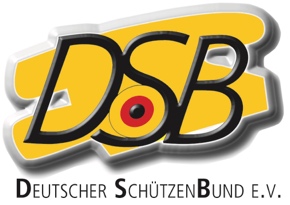 Datum: 							Qualifikationsrunde 2. DurchgangBeginnEndeDurchgang:GruppeBeginnBeginnEndeVorkommnisseVorkommnisse11.AB11.CD12.CD12.AB13.AB13.CD14.CD14.AB15.AB15.CD16.CD16.AB17.AB17.CD18.CD18.AB19.AB19.CD20.CD20.ABStechen fürStechen fürFinaleSiegerehrungSiegerehrungUnterschrift Leitender KR     Unterschrift Leitender KR     Unterschrift Leitender KR     Unterschrift Schießleiter